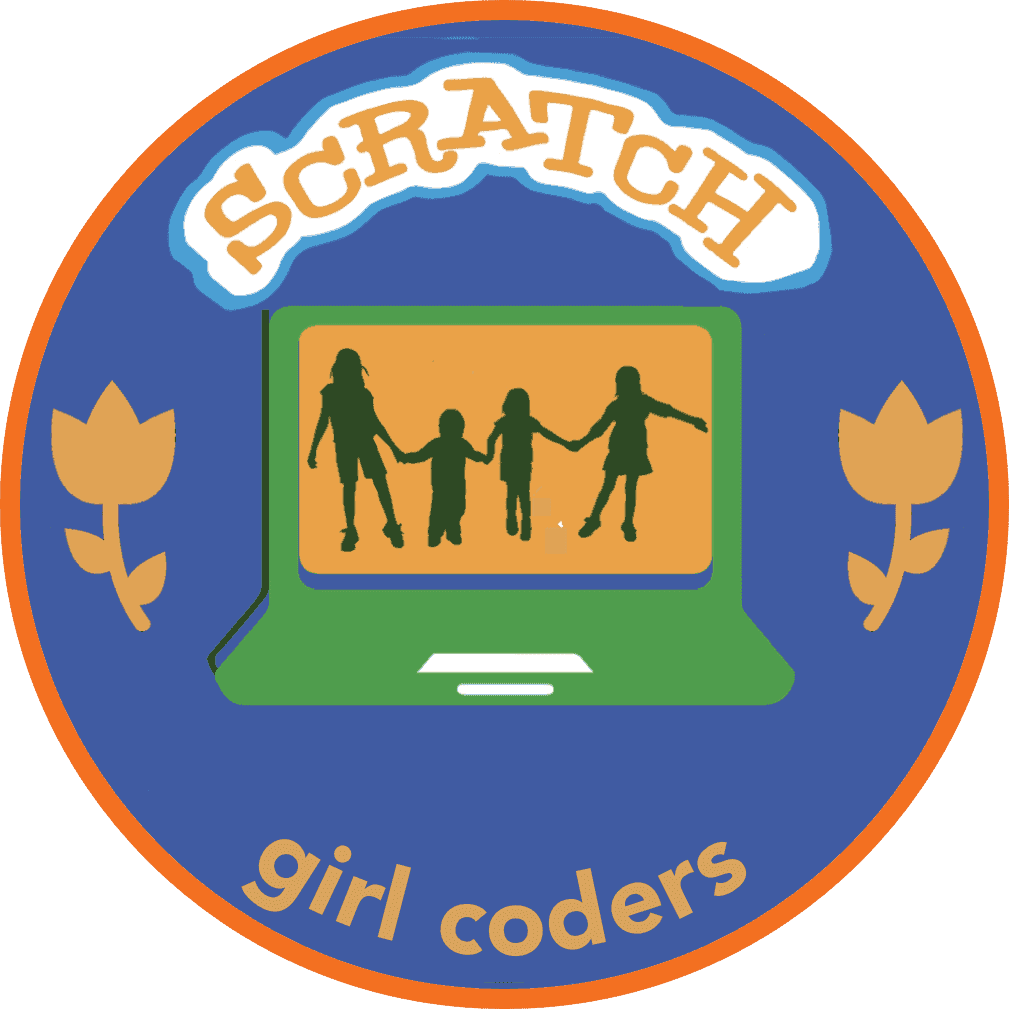 SCRATCH 		PATCH WORKSHOPHi Girls, Are you fascinated with coding, or maybe just curious to try?Want to learn to create interactive stories, games and animations?Join this free Scratch patch workshop!No coding experience needed.Walk home with your own applications and a Scratch fun patch.LET THE FUN BEGIN!May 19th, 2018, 9am to 11pmSan Jose Public Library, San Jose, CA 95112Who: 			Grade 2 to 8Spots: 		25Registration: 	https://www.eventbrite.com/e/scratchpatchQuestions: 		Contact us at info@girlcoders.net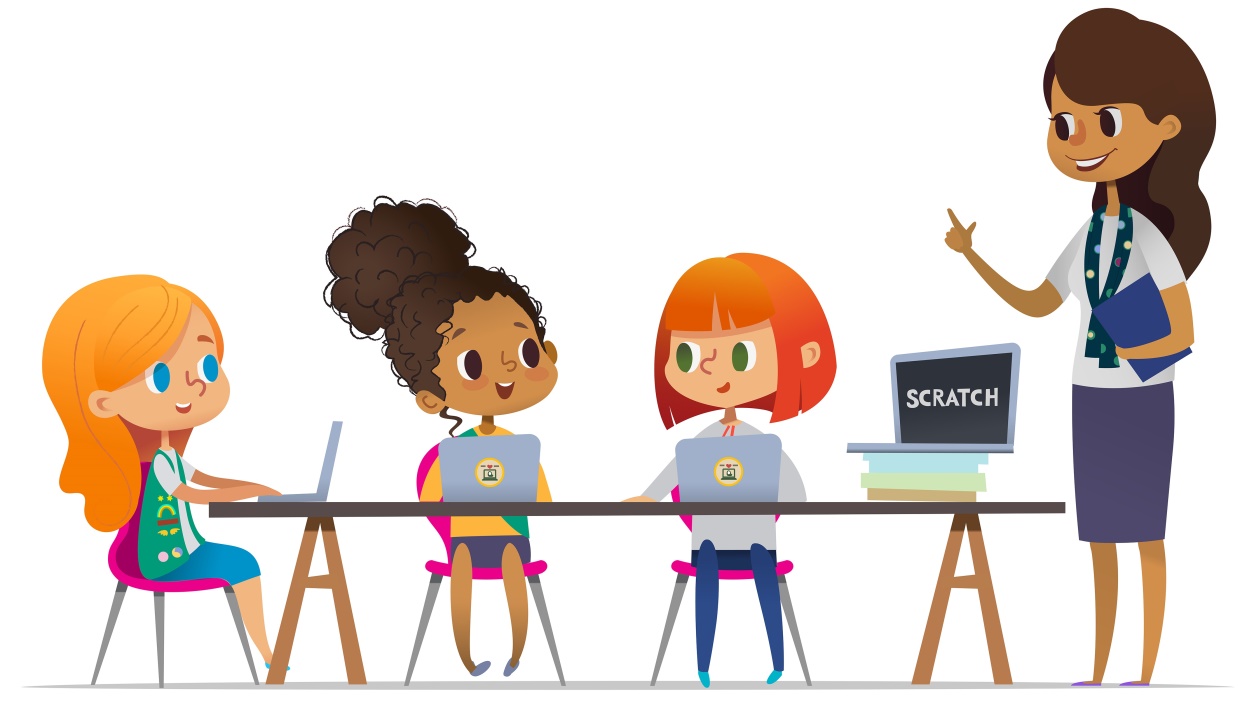 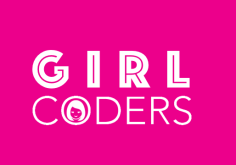 InspireGirls to ExploreComputer Science